Southern Los Cerritos Wetlands Restoration Project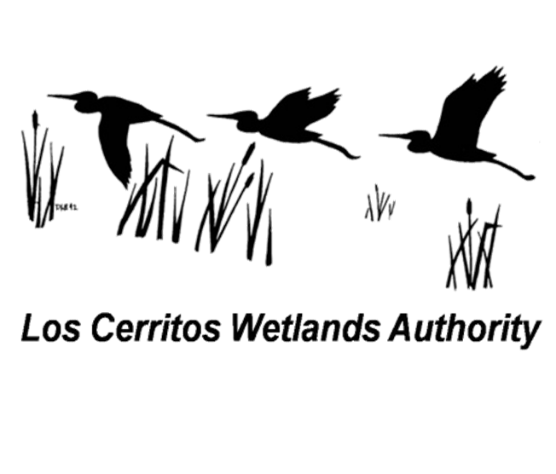 Public Access QuestionnairePublic Meeting #1December 7, 2021What open space areas in the Alamitos Bay and/or Seal Beach areas do you most frequent (choose up to 3)?Los Cerritos WetlandsColorado LagoonMarine StadiumJack Dunster Marine ReserveBeachesGum Grove ParkHeron Pointe Cultural TrailSan Gabriel River bike trailOtherHow frequently do you recreate in the open spaces of the Alamitos Bay and/or Seal Beach areas?0-5 times per year6-10 times per yearOnce a monthSeveral times a monthWhen you are enjoying the open space areas in the Alamitos Bay and/or Seal Beach areas, what are your top three favorite activities (choose 3).Bird watchingWalking/hikingDog walkingBicyclingPhotography/artMeditationCultural ceremoniesPrayerReadingSwimmingRunningYogaSports (like a pick-up game or similar)Clean-ups/restoration eventsOtherHave you participated in an organized clean-up or habitat restoration event in the Los Cerritos Wetlands within the last 5 years?YesNoDid you attend (either in person or virtually) any of the public meetings and/or public workshops the LCWA hosted about the Los Cerritos Wetlands Restoration Plan and Program EIR?YesNoHave you visited Gum Grove Park in Seal Beach within the last 5 years?Yes, but I only visit infrequently.Yes, I visit all the time.I have visited Gum Grove Park, but not within the last 5 years.I have never been to Gum Grove Park.Have you travelled along the San Gabriel River Bike Trail within the last 5 years?Yes, but I only use the bike trail infrequently.Yes, I travel along the bike trail all the time.I have travelled along the bike trail, but not within the last 5 years.I have never traveled along the bike trail.The Southern LCW Restoration Project is located in Seal Beach east of the San Gabriel River, off First Street and Pacific Coast Highway. If you decide to visit the future restoration area, on average, how far will you be travelling to the site?0 to 2 miles2 to 4 miles4 to 6 miles6 miles or moreHow do you plan on traveling to the site when the restoration project is complete? (choose up to 2)WalkingBikingDrivingBussingIdentify any amenities you want to see at the Southern LCW Restoration Project site (choose all that apply). Public restroomsPublic parkingBicycle parkingBird blinds / wildlife viewing platformsInterpretive signageExercise equipmentVisitor/Interpretive centerFishing areaPicnic areaVista overlooksExclusive Tribal access areasExclusive research access areasPublic TrailsAmphitheater / gathering areasBenches & TrashcansPlayground equipmentList others ___________________________________________________________Identify the amenities you do not want to see offered at the Southern LCW Project site (choose all that apply). Public restroomsPublic parkingBicycle parkingBird blinds / wildlife viewing platformsInterpretive signageExercise equipmentVisitor/Interpretive centerFishing areaPicnic areaVista overlooksExclusive Tribal access areasExclusive research access areasPublic TrailsAmphitheater / gathering areasBenches & TrashcansPlayground equipmentList others ___________________________________________________________Identify the top 3 amenities you want to see offered at the Southern Los Cerritos Wetlands area (choose 3). Public restroomsPublic parkingBicycle parkingBird blinds / wildlife viewing platformsInterpretive signageExercise equipmentVisitor/Interpretive centerFishing areaPicnic areaVista overlooksExclusive Tribal access areasExclusive research access areasPublic trailsAmphitheater / gathering areasBenches & TrashcansPlayground equipmentList others ___________________________________________________________Which of the options below best represent your feelings about incorporating trails in the future restoration site? (choose one)I love trails, the more the better!Trails are fine, but only if they are along the peripheries and sensitively sited.Absolutely not, there should be no trails.I do not have a strong opinion.Identify your top two concerns regarding the possibility of increasing public access to the Southern LCW Restoration Project site? (choose 2)Too many people would visitPersonal safetyIncreased homeless encampmentsImpacts to sensitive wildlife and plant habitat from people, dogs, etc.Not enough parkingIncrease in noiseI have no concernsList others_______________________________________________________________Could you see yourself utilizing a public trail connecting Gum Grove Park and the San Gabriel River Bike Path if one were implemented?I would use this, and I am supportive of this design feature.I would not use this, but I like the idea.I would not use this, and I am not supportive of this design feature.I do not have a strong opinion.What is your preferred trail surface?Decomposed graniteAsphaltGravelDirtMulchList others_______________________________________________________________How important is it to you that the trail system incorporate signage?Signage is not very important to me.Signage should be only located at the trailhead, and not throughout the trail system.Signage should be thoughtfully located throughout the trail system.I’m not sure.Do you think there should be a docent (professional guide) monitoring the trail system?Yes, at all times.Only as needed.No, I don’t really want to have a docent on the trails I’m not sure.On the next page are 4 images showing varying levels of public access, please identify your preference:Alternative 1: Connector Trail AlternativeAlternative 2: Loop Trail AlternativeAlternative 3: Multi-Loop Trail AlternativeAlternative 4: No Trail Alternative 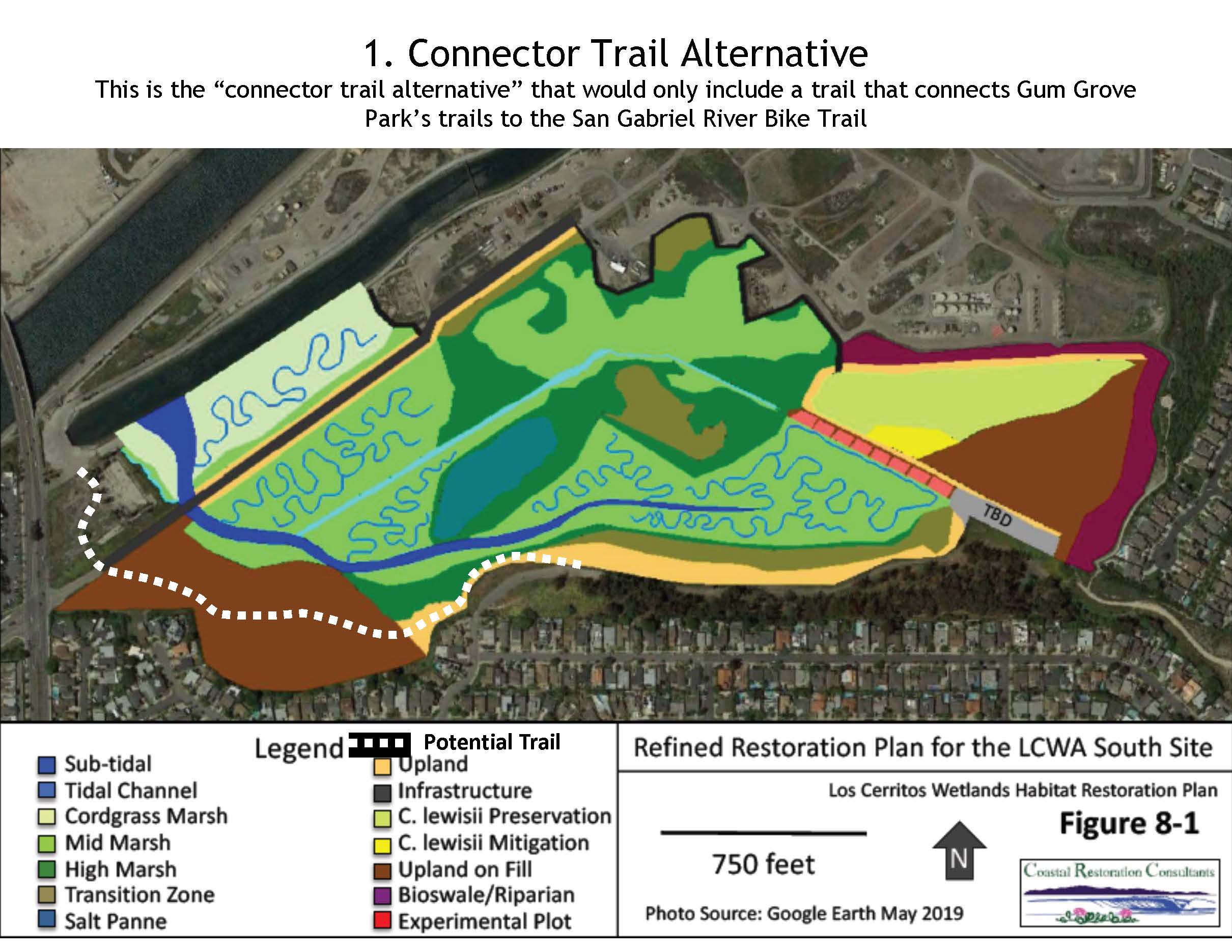 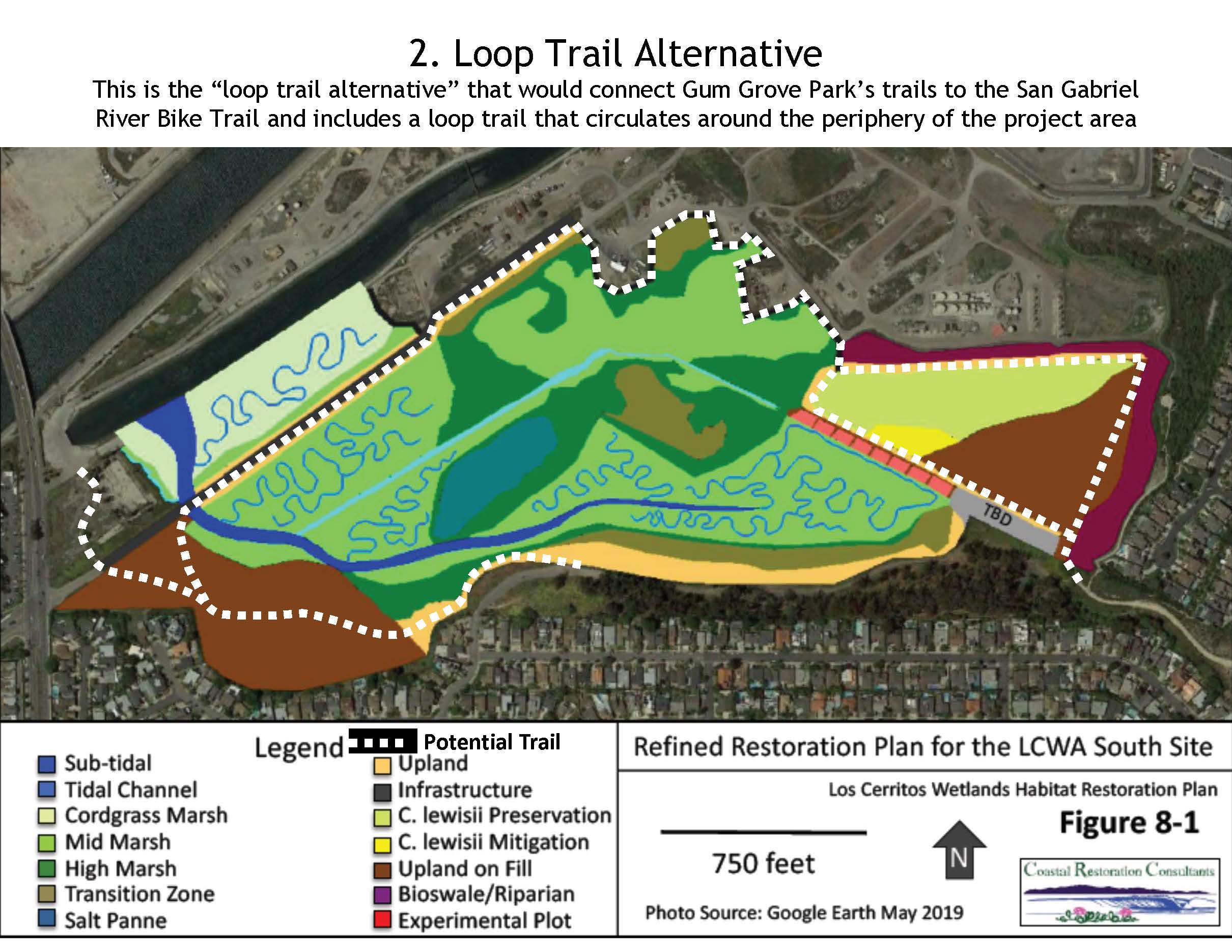 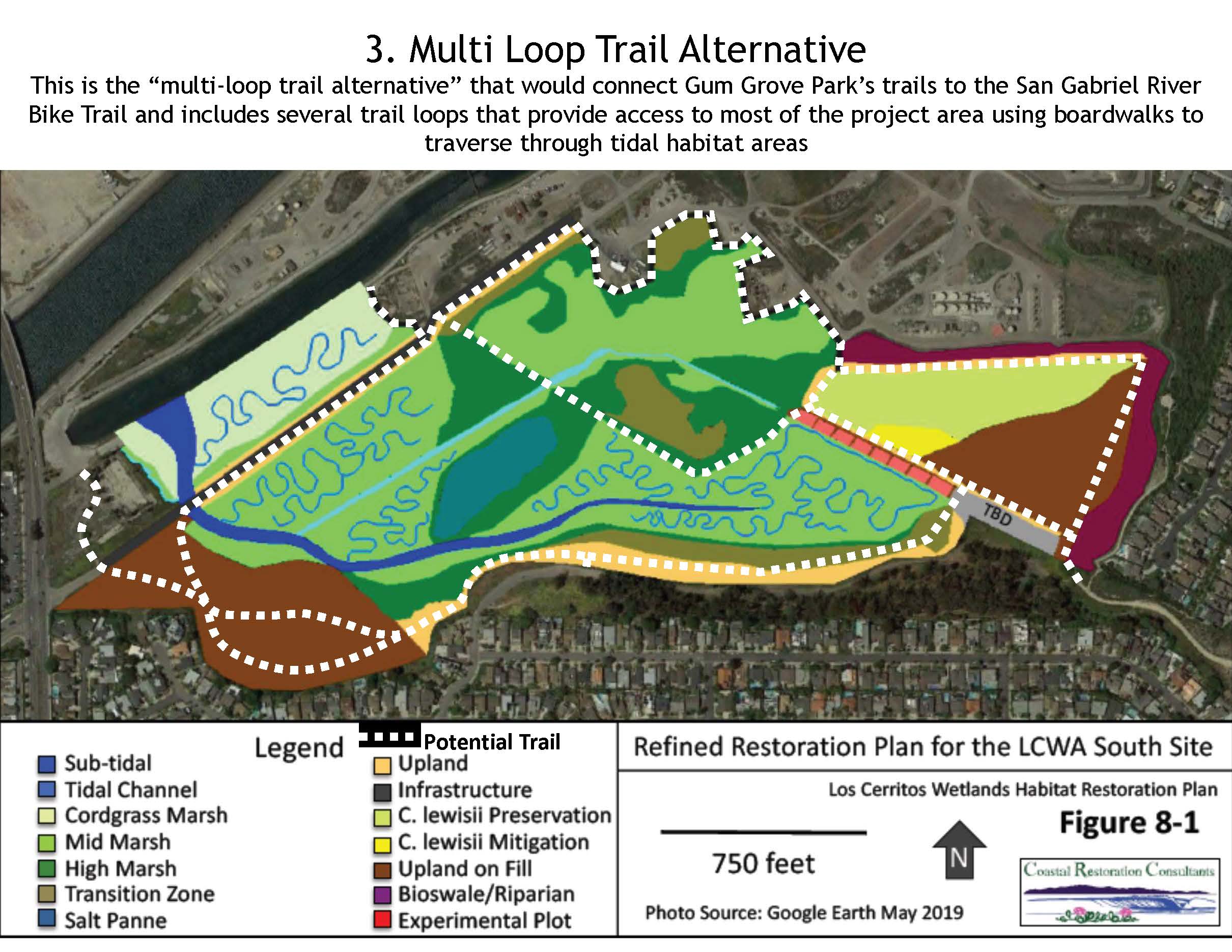 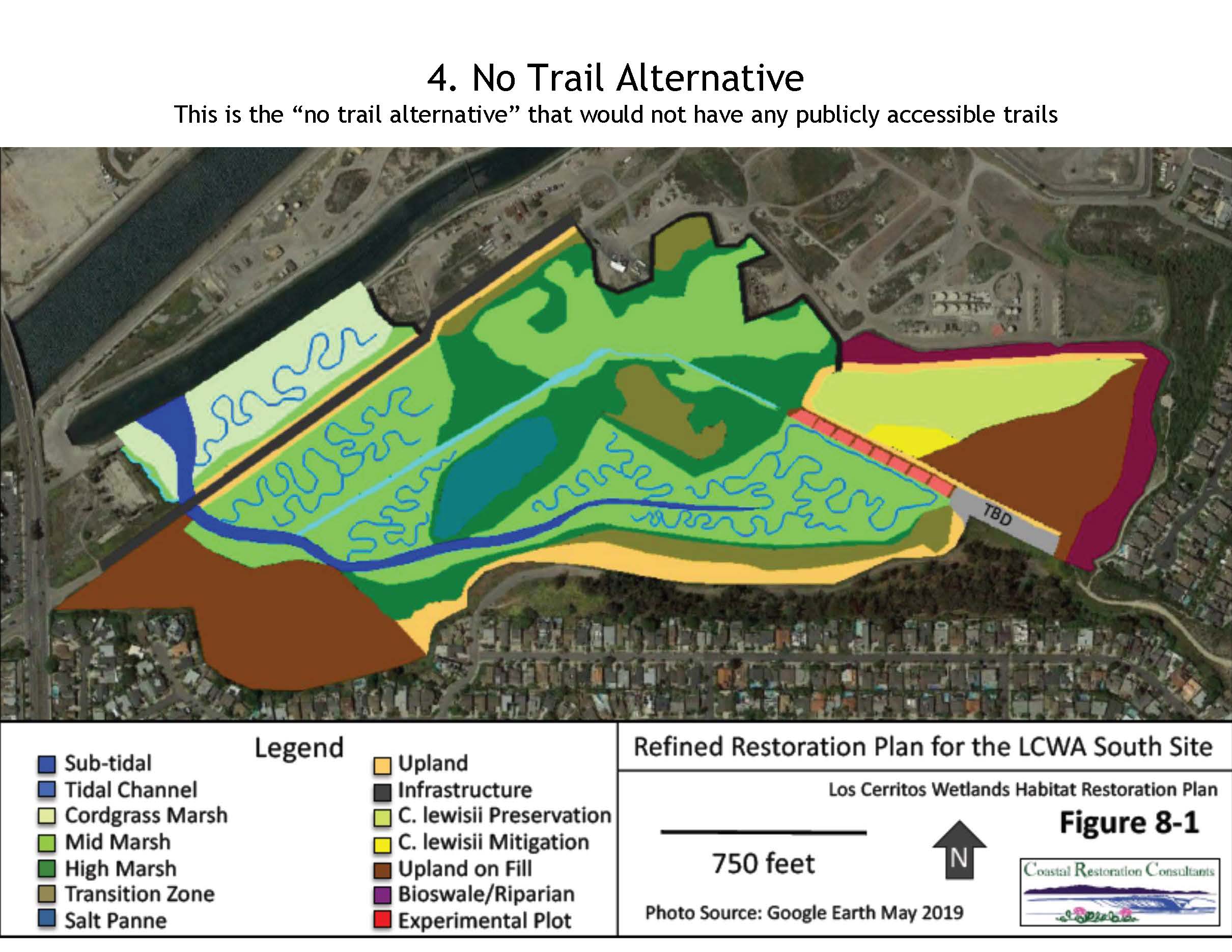 